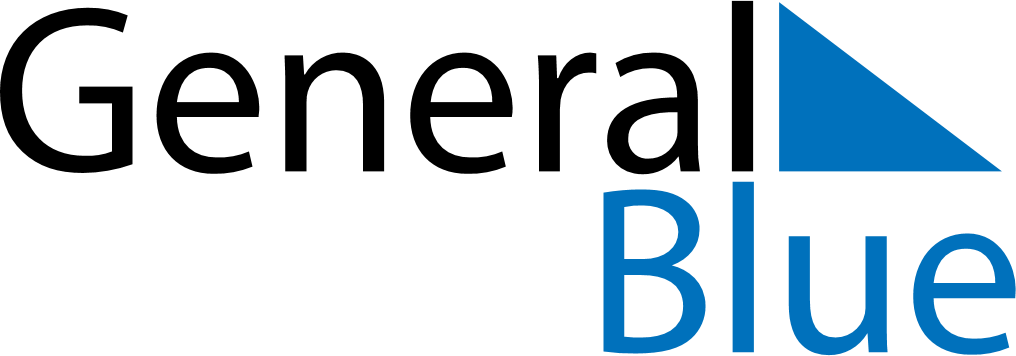 May 2024May 2024May 2024May 2024May 2024May 2024Kumla, OErebro, SwedenKumla, OErebro, SwedenKumla, OErebro, SwedenKumla, OErebro, SwedenKumla, OErebro, SwedenKumla, OErebro, SwedenSunday Monday Tuesday Wednesday Thursday Friday Saturday 1 2 3 4 Sunrise: 5:01 AM Sunset: 8:51 PM Daylight: 15 hours and 50 minutes. Sunrise: 4:58 AM Sunset: 8:54 PM Daylight: 15 hours and 55 minutes. Sunrise: 4:55 AM Sunset: 8:56 PM Daylight: 16 hours and 0 minutes. Sunrise: 4:53 AM Sunset: 8:59 PM Daylight: 16 hours and 5 minutes. 5 6 7 8 9 10 11 Sunrise: 4:50 AM Sunset: 9:01 PM Daylight: 16 hours and 10 minutes. Sunrise: 4:48 AM Sunset: 9:03 PM Daylight: 16 hours and 15 minutes. Sunrise: 4:45 AM Sunset: 9:06 PM Daylight: 16 hours and 20 minutes. Sunrise: 4:43 AM Sunset: 9:08 PM Daylight: 16 hours and 24 minutes. Sunrise: 4:41 AM Sunset: 9:10 PM Daylight: 16 hours and 29 minutes. Sunrise: 4:38 AM Sunset: 9:13 PM Daylight: 16 hours and 34 minutes. Sunrise: 4:36 AM Sunset: 9:15 PM Daylight: 16 hours and 39 minutes. 12 13 14 15 16 17 18 Sunrise: 4:33 AM Sunset: 9:17 PM Daylight: 16 hours and 43 minutes. Sunrise: 4:31 AM Sunset: 9:19 PM Daylight: 16 hours and 48 minutes. Sunrise: 4:29 AM Sunset: 9:22 PM Daylight: 16 hours and 52 minutes. Sunrise: 4:27 AM Sunset: 9:24 PM Daylight: 16 hours and 57 minutes. Sunrise: 4:25 AM Sunset: 9:26 PM Daylight: 17 hours and 1 minute. Sunrise: 4:22 AM Sunset: 9:28 PM Daylight: 17 hours and 5 minutes. Sunrise: 4:20 AM Sunset: 9:30 PM Daylight: 17 hours and 10 minutes. 19 20 21 22 23 24 25 Sunrise: 4:18 AM Sunset: 9:33 PM Daylight: 17 hours and 14 minutes. Sunrise: 4:16 AM Sunset: 9:35 PM Daylight: 17 hours and 18 minutes. Sunrise: 4:14 AM Sunset: 9:37 PM Daylight: 17 hours and 22 minutes. Sunrise: 4:12 AM Sunset: 9:39 PM Daylight: 17 hours and 26 minutes. Sunrise: 4:10 AM Sunset: 9:41 PM Daylight: 17 hours and 30 minutes. Sunrise: 4:09 AM Sunset: 9:43 PM Daylight: 17 hours and 34 minutes. Sunrise: 4:07 AM Sunset: 9:45 PM Daylight: 17 hours and 38 minutes. 26 27 28 29 30 31 Sunrise: 4:05 AM Sunset: 9:47 PM Daylight: 17 hours and 41 minutes. Sunrise: 4:03 AM Sunset: 9:49 PM Daylight: 17 hours and 45 minutes. Sunrise: 4:02 AM Sunset: 9:51 PM Daylight: 17 hours and 48 minutes. Sunrise: 4:00 AM Sunset: 9:52 PM Daylight: 17 hours and 52 minutes. Sunrise: 3:59 AM Sunset: 9:54 PM Daylight: 17 hours and 55 minutes. Sunrise: 3:57 AM Sunset: 9:56 PM Daylight: 17 hours and 58 minutes. 